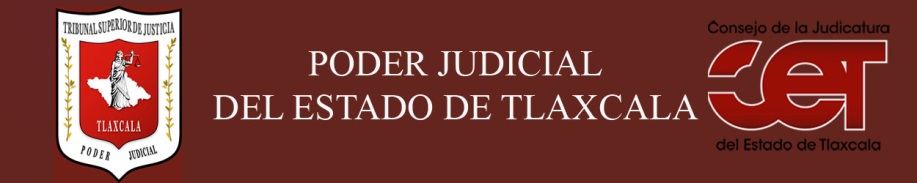 Formato público de Curriculum VitaeI.- DATOS GENERALES:I.- DATOS GENERALES:Nombre:MARÍA AZUCENA JIMÉNEZ PACHECOCargo en el Poder Judicial: SECRETARIA DE ACUERDOS DE JUZGADOÁrea de Adscripción: JUZGADO PENAL DEL DISTRITO JUDICIAL DE GURÍDI Y ALCOCERFecha de Nacimiento: (cuando se requiera para ejercer el cargo) 3 JUNIO 1975II.- PREPARACIÓN ACADÉMICA: II.- PREPARACIÓN ACADÉMICA: Último grado de estudios:LICENCIATURAInstitución:DEPARTAMENTO DE DERECHO Y CIENCIAS POLÍTICAS DE LA UNIVERSIDAD AUTÓNOMA DE TLAXCALAPeriodo:1993 A 1998Documento: TITULO PROFESIONAL Y CEDULATítulo Profesional: 21 DE NOVIEMBRE DE 2001Cédula: 35177949Estudios Profesionales:Institución: Periodo: Documento: Cédula: III.- EXPERIENCIA LABORAL: a)  tres últimos empleosIII.- EXPERIENCIA LABORAL: a)  tres últimos empleosIII.- EXPERIENCIA LABORAL: a)  tres últimos empleos1Periodo (día/mes/año) a (día/mes/año):1994 - 1998Nombre de la Empresa:Nombre de la Empresa:TRIBUNAL DE CONCILIACIÓN Y ARBITRAJE DEL ESTADO DE TLAXCALACargo o puesto desempeñado:Cargo o puesto desempeñado:ACTUARIACampo de Experiencia:  Campo de Experiencia:  LABORAL 4 AÑOS2Periodo (día/mes/año) a (día/mes/año):06/AGOSTO/1999Nombre de la Empresa:Nombre de la Empresa:PODER  JUDICIAL DEL ESTADO DE TLAXCALA Cargo o puesto desempeñado:Cargo o puesto desempeñado:SECRETARIA DE ACUERDOS DE JUZGADO Campo de Experiencia:  Campo de Experiencia:  CIVIL Y PENAL, 18 AÑOS, 7 MESES3Periodo (día/mes/año) a (día/mes/año):Nombre de la Empresa:Nombre de la Empresa:Cargo o puesto desempeñado:Cargo o puesto desempeñado:Campo de Experiencia:  Campo de Experiencia:  IV.- EXPERIENCIA LABORAL: b)Últimos cargos en el Poder Judicial:IV.- EXPERIENCIA LABORAL: b)Últimos cargos en el Poder Judicial:IV.- EXPERIENCIA LABORAL: b)Últimos cargos en el Poder Judicial:Área de adscripciónPeriodo 1JUZGADO TERCERO DE LO PENAL DEL DISTRITO JUDICIAL DE GURÍDI Y ALCOCER2012-20152JUZGADO DE EJECUCIÓN DE SANCIONES PENALES Y MEDIDAS RESTRICTIVAS DE LA LIBERTADDICIEMBRE 2015 A ENERO 20163JUZGADO PENAL DEL DISTRITO JUDICIAL DE GURÍDI Y ALCOCER (anteriormente Juzgado Primero de lo Penal del mismo Distrito Judicial)ENERO 2016 A LA FECHAV.- INFORMACIÓN COMPLEMENTARIA:Últimos cursos y/o conferencias y/o capacitaciones y/o diplomados, etc. (de al menos cinco cursos)V.- INFORMACIÓN COMPLEMENTARIA:Últimos cursos y/o conferencias y/o capacitaciones y/o diplomados, etc. (de al menos cinco cursos)V.- INFORMACIÓN COMPLEMENTARIA:Últimos cursos y/o conferencias y/o capacitaciones y/o diplomados, etc. (de al menos cinco cursos)V.- INFORMACIÓN COMPLEMENTARIA:Últimos cursos y/o conferencias y/o capacitaciones y/o diplomados, etc. (de al menos cinco cursos)Nombre del PonenteInstitución que impartióFecha o periodo1CURSO-TALLER “CONTROL DE CONVENCIONALIDAD”IMPARTIDO POR EL DR. LUIS FERNANDO RENTERÍA BARRAGÁN EN EL H. TRIBUNAL SUPERIOR DE JUSTICIA DEL ESTADO.27, 28 Y 29 DE AGOSTO DE 20182PRIMER CONGRESO IBEROAMERICANO DE JUSTICIA PENAL Y JUVENIL Y MECANISMOS ALTERNOSLa Asociación de Magistrados y Funcionarios de la Justicia de Menores y Familia de la República de Argentina y la Asociación Mexicana de Especialistas y Operadores de Justicia para Adolescentes y el Tribunal Superior de Justicia del Estado de Tlaxcala, en coordinación con el Instituto de Especialización Judicial del Estado de Tlaxcala, 18 Y 19 DE OCTUBRE DE 20183LOS DERECHOS HUMANOS Y LA ADMINISTRACIÓN DE JUSTICIAIMPARTIDO POR EL LIC. JORGE ABRAHAM FLORES ZAMUDIO12 DE FEBRERO DE 20194LOS DERECHOS HUMANOS DE LOS PUEBLOS Y COMUNIDADES INDÍGENASDRA. LAURA ROMERO DIRECTORA ACADEMICA  DEL DEPARTAMENTO DE ANTROPOLOGÍA UDLAP08 DE MARZO DE 20195ANALISIS DE SENTENCIAS DE LA CORTE INTERAMERICANA DE DE LOS DERECHOS HUMANOSLIC. DEBORAH ROMERO VÁZQUEZCOMISION INTERAMERICANA DE DERECHOS HUMANOS26 DE MARZO DE 2019VI.- Sanciones Administrativas Definitivas (dos ejercicios anteriores a la fecha):VI.- Sanciones Administrativas Definitivas (dos ejercicios anteriores a la fecha):VI.- Sanciones Administrativas Definitivas (dos ejercicios anteriores a la fecha):VI.- Sanciones Administrativas Definitivas (dos ejercicios anteriores a la fecha):SiNoEjercicioNota: Las sanciones definitivas se encuentran especificadas en la fracción  XVIII del artículo 63 de la Ley de Transparencia y Acceso a la Información Pública del Estado, publicadas en el sitio web oficial del Poder Judicial, en la sección de Transparencia.VII.- Fecha de actualización de la información proporcionada:VII.- Fecha de actualización de la información proporcionada:Santa Anita Huiloac, Apizaco, Tlaxcala, a   03    de abril    de  2019.Santa Anita Huiloac, Apizaco, Tlaxcala, a   03    de abril    de  2019.